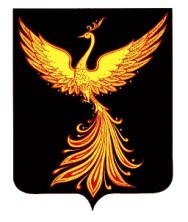 СОВЕТ ПАЛЕХСКОГО МУНИЦИПАЛЬНОГО РАЙОНА	проектР Е Ш Е Н И Еот          2021 года № Отчёт об исполнении бюджета Палехскогомуниципального района за 2020 годВ соответствии со ст.264.2 Бюджетного кодекса РФ и ст.8 «Положение о бюджетном процессе Палехского муниципального района» утвержденного решением Совета Палехского муниципального района от 1.11.2007года №86 (в действующей редакции), Совет Палехского муниципального района  Р Е Ш И Л:1.Утвердить отчет об исполнении бюджета Палехского муниципального района за 2020 год по доходам в сумме 201360163,13 рубля, по расходам в сумме 201531625,00 рублей, с превышением расходов над доходами в сумме 171461,87 рубль со следующими показателями: а) по  источникам внутреннего финансирования дефицита бюджета муниципального района  согласно приложению 1 к настоящему Решению;б) по доходам бюджета по кодам классификации доходов  за 2020 год согласно приложению 2 к настоящему Решению;в) по расходам бюджета по разделам и подразделам классификации расходов за 2020 год согласно приложению 3 к настоящему Решению;г) распределение бюджетных ассигнований по целевым статьям (муниципальным программам Палехского муниципального района и не включенным в муниципальные программы Палехского муниципального района направлениям деятельности органов местного самоуправления Палехского муниципального района (муниципальных органов Палехского муниципального района), группам видов расходов классификации расходов бюджета Палехского муниципального района за 2020 год согласно приложению 4 к настоящему Решению; д) по расходам бюджета по ведомственной структуре расходов бюджета за 2020 год согласно приложению  5 к настоящему Решению;е) по программе муниципальных внутренних заимствований бюджета за 2020 год согласно приложению 6 к настоящему Решению;ж) по программе муниципальных гарантий бюджета за 2020 год согласно приложению 7 к настоящему Решению;з) по использованию межбюджетных трансфертов бюджетами поселений на осуществление части полномочий по решению вопросов местного значения в соответствии с заключенными соглашениями за 2020 год согласно приложению 8  к настоящему Решению.2. Настоящее решение вступает в силу после его официального опубликования.Глава Палехскогомуниципального района                                                            И.В. СтаркинПредседатель Совета Палехскогомуниципального района                                                    А.В. Гусаковский 